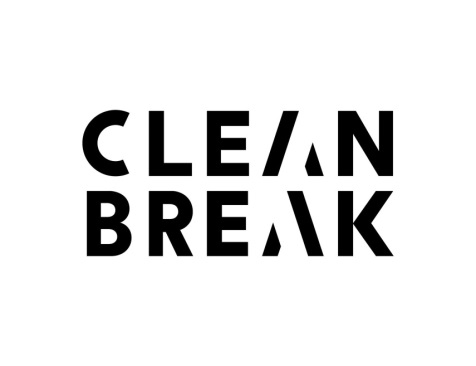 Female Emotional Health and Well Being VolunteerOrganisation NameClean Break Theatre CompanyOrganisation OverviewClean Break provides Theatre and writing based opportunities, including workshops from our studios in Kentish Town NW5 for women who have been through the Criminal Justice System or women at risk of offending with drug/alcohol and/or mental health needs. We work in a safe, women-only environment, creating opportunities for women to develop personal, social, artistic and professional skills.DirectionsBuses: C2, 46, 134, 214, 393Tube: Kentish Town (northern line)Overground: Kentish Town WestRole Title Female Emotional Health and Well Being  Volunteer Responsible toDeputy Head of Education/Student Support WorkerPurpose/summary of roleTo support the group coordinator run an Emotional Health and Wellbeing group for women participating in our programme. Issues covered include self-care, building self-esteem and confidence and education around mental health issues and trauma.Description of tasksPreparing educational resourcesSupporting and assisting the group facilitator Clearing upExternal supervision- one or two sessions per termTime Commitment3 hours per weekApril – July 2018 with a possibly to extend for a year placement.Day: TBCSkills and QualificationsSome experience of working with vulnerable womenGroup work or 1:1 therapeutic experience is desirableTraining of any kind with psychological/therapeutic inputDisabled accessYes.  Wheelchair accessible Training and InductionYes.  You will be given an induction training for the various aspects of the workExpensesYes.  Travel and LunchRecruitment MethodCV, Interview, reference,  trial period, DBSThe post is open to women only (exempt under the Equality Act 2010 Schedule 9, Part 1)Contact informationSamantha McNeil- Volunteer Coordinator2 Patshull RoadKentish TownLondonNW5 2LBTel: 020 7 482 8600Email: general@cleanbreak.org.ukWeb: www.cleanbreak.org.uk